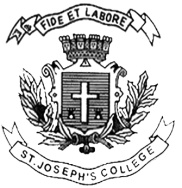 ST. JOSEPH’S COLLEGE (AUTONOMOUS), BANGALORE-27BACHELOR OF VOCATION – IV SEMESTERSEMESTER EXAMINATION: APRIL 2018VO4214  Languages III(For supplementary candidates only)Attach this question paper with the answer scriptTime-3 hrs					                                            Max Marks-100This paper contains TWO printed pages and THREE partsAnswer any SIX of the following questions in 100 words.             (6X5 = 30)Define ‘language’.Write briefly on William Burroughs’ theory of language as a virus?What is the etymology of the word ‘text’?4.   What are the three domains of textuality?5.   Define ‘intertextuality’.6.  Name the seven types of intertextuality.7. Discuss ‘quotation’ as a form of intertextuality.Answer any THREE of the following questions in 400 words each.  (3X15=45)8. What do the lyrics and music of the song ‘Elephant Talk’ by King Crimson speak of and convey in terms of ‘language’? 9. Did the spoken word come first or the written word? Discuss referring to William Burroughs’ point of view.10. “The Text is not to be thought of as an object that can be computed.” Discuss from Roland Barthes point of view.11. Take ONE ‘work’ that comes to your mind – a film, a poem, a story, a play, a piece of music or song. Discuss some of the intertextualities in it.Answer the following question. (Compulsory)                                     (1X25 = 25)12. A picture is worth a thousand words, they say. Imagination can reanimate this scene using the picture as a vehicle. Ekphrasis or ekphrastic writing, writing that renders or dramatizes a visual work (art, building, photograph) has a long tradition. VO-4214-B-16Study the photograph closely. Compose a text based on your study. It is sometimes helpful to attempt to write from the vantage point of one of the people in the story or to invent a perspective, like an animal or fly on the wall. It can take the form of a dramatic monologue or a story. Focus on using detailed images, images that might not be revealed by the photograph’s limitations. What is the weather like? What sounds do you hear? Is taste involved in any way? What kind of a tone is appropriate for this picture?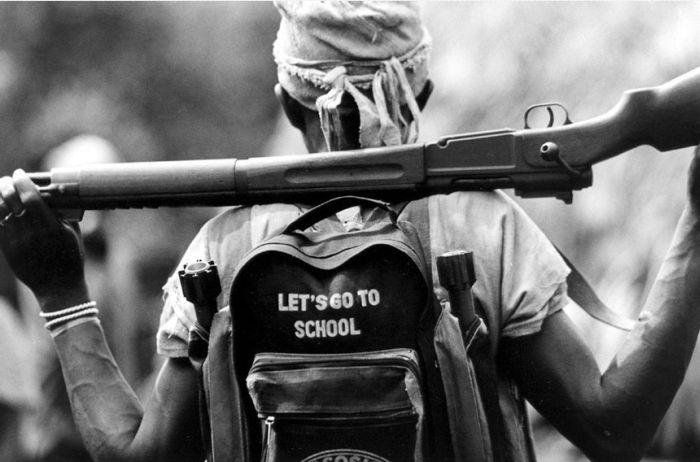 